Special Union for the International Classification of the Figurative Elements of Marks ( )Committee of ExpertsSeventh SessionGeneva, October 19 to 21, 2016DRAFT AGENDAprepared by the SecretariatOpening of the session Election of a Chair and two Vice-ChairsAdoption of the agenda
		See the present document.Consideration of proposals for amendments and additions to the seventh edition of the Vienna Classification
		See project VE072.Closing of the sessionThe meeting will open on Wednesday, October 19, 2016, at 10 a.m., at the headquarters of WIPO, 34, chemin des Colombettes, Geneva (AB Building, Conference Room B). [End of document]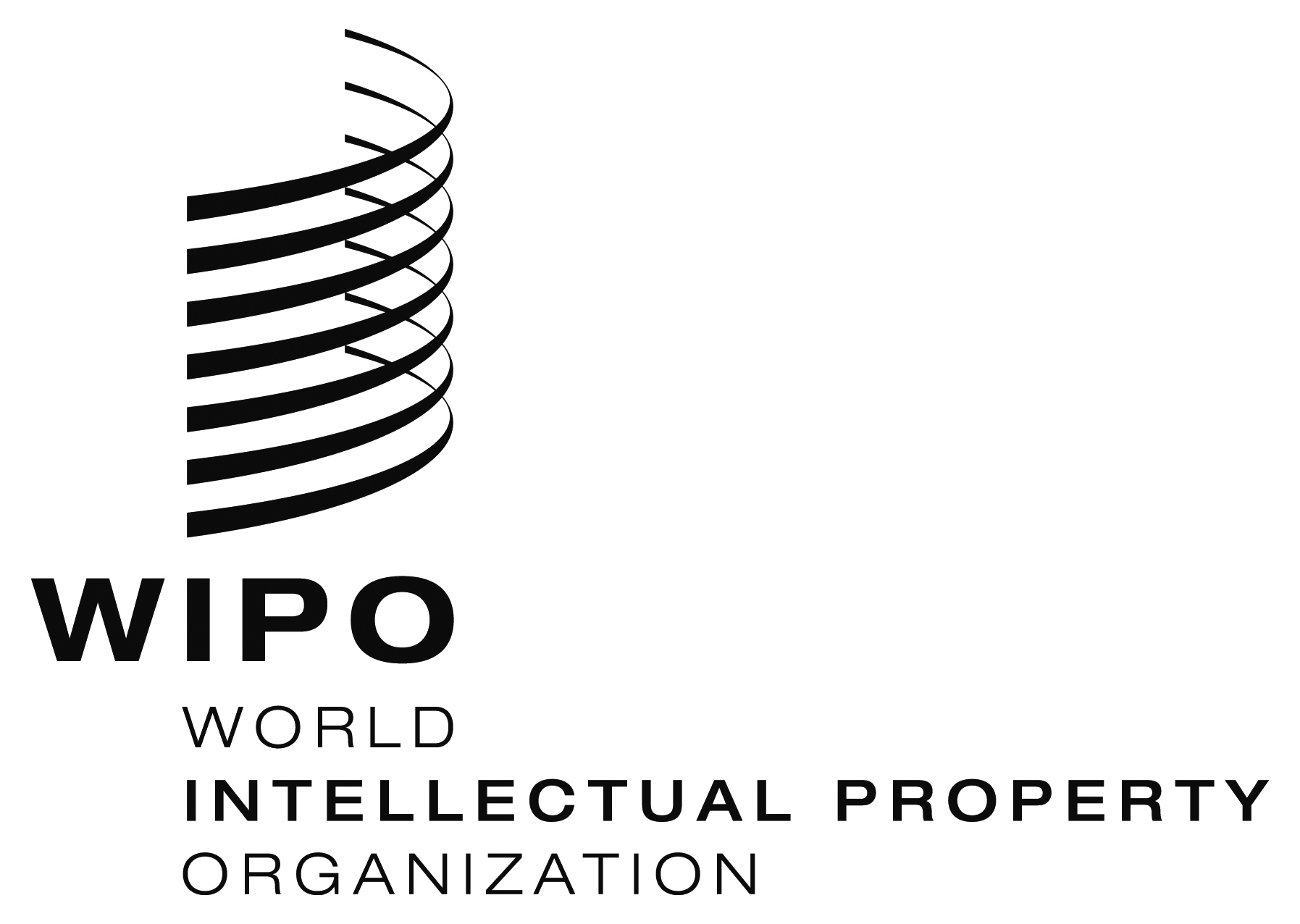 E  VA/CE/7/1 Prov.    VA/CE/7/1 Prov.    VA/CE/7/1 Prov.  ORIGINAL:  EnglishORIGINAL:  EnglishORIGINAL:  EnglishDATE:  august 15, 2016DATE:  august 15, 2016DATE:  august 15, 2016